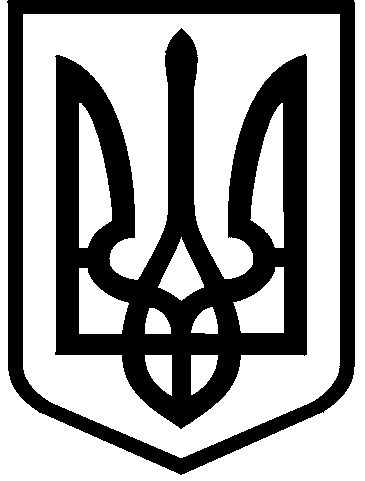 КИЇВСЬКА МІСЬКА РАДАVIII СКЛИКАННЯПОСТІЙНА КОМІСІЯ З ПИТАНЬ ЕКОЛОГІЧНОЇ ПОЛІТИКИ. Київ, вул. Хрещатик, 36  к.1005/1                         	тел.:(044)202-70-76, тел./факс:(044)202-72-31 ____________№_____________________Проектм. Київ,вул. Хрещатик, 36, 5-й поверх, каб. 51421.11.2018 (середа) о 14.00Порядок деннийзасідання постійної комісії Київської міської ради з питань екологічної політикиПро розгляд звернення Управління екології та природних ресурсів виконавчого органу Київської міської ради (Київської міської державної адміністрації) вих. від 06.11.2018 №077-4968 (вх. від 07.11.2018 №08/20150) щодо розгляду проекту розпорядження «Про внесення змін до Розподілу коштів Київського міського фонду охорони навколишнього природного середовища для фінансування природоохоронних заходів у м. Києві на 2018 рік та про передачу бюджетних призначень передбачених Департаменту промисловості та розвитку підприємництва виконавчого органу Київської міської ради (Київської міської державної адміністрації) у бюджеті міста Києва на 2018 рік».Доповідач: Начальник Управління екології та природних ресурсів виконавчого органу Київської міської ради (Київської міської державної адміністрації) – Мальований Андрій Миколайович.2. Про розгляд інформації КО «Київзеленбуд» щодо стану виконання рішення Київської міської ради від 19.07.2005 № 806/3381 «Про затвердження Програми розвитку зеленої зони м. Києва до 2010 року та концепції формування зелених насаджень в центральній частині міста», чинність якої продовжено до 31.12.2018 рішенням Київської міської ради від 20.12.2017 № 714/3721 «Про затвердження Концепції збереження зелених зон у місті Києві» з коригування і моніторингу Програми розвитку зеленої зони м. Києва до 2010 року та концепції формування зелених насаджень в центральній частині міста Києва..Доповідачі: В.о. генерального директора КО «Київзеленбуд» – Бєлоусова Наталія Миколаївна.3. Про розгляд звернення громади та ОСН у Голосіївському районі міста Києва (вх. №08/КО-4513 від 03.10.2018) стосовно недопущення будівництва сміттєпереробного заводу за адресою: м. Київ, вул. Пирогівський шлях, 94а.Доповідачі: голова комітету ОСН «КМ Пирогів» - Цикаленко Тамара Вікторівна;Директор Департаменту житлово-комунальної інфраструктури виконавчого органу Київської міської ради (Київської міської державної адміністрації) – Науменко Дмитро Володимирович;Начальник Управління екології та природних ресурсів виконавчого органу Київської міської ради (Київської міської державної адміністрації) – Мальований Андрій Миколайович;Начальник Державної екологічної інспекції Столичного округу – Сергієнко Юрій Вікторович.4.	Про розгляд звернення депутата Київської міської ради Паладія С.В. вих №08/279/08/049-199 від 19.10.2018 (вх. №08/18948 від 22.10.2018) стосовно листа Назаренко Ю.Б. щодо включення до порядку денного питання регіонального ландшафтного парку «Партизанська Слава», а саме обговорення подальшого стану Червонохуторських озер на його території.Доповідачі: Депутат Київської міської ради – Паладій Сергій Володимирович;Автор звернення - Назаренко Ю.Б..;Начальник Управління екології та природних ресурсів виконавчого органу Київської міської ради (Київської міської державної адміністрації) – Мальований Андрій Миколайович; Директор Департаменту земельних ресурсів виконавчого органу Київської міської ради (Київської міської державної адміністрації) – Оленич Петро Сергійович;В.о. генерального директора КО «Київзеленбуд» – Бєлоусова Наталія Миколаївна.5. Про розгляд звернення Назаренко О.Ю. (вх. №08/Н-4645 від 11.10.2018) щодо припинення погодження проекту організації території регіонального ландшафтного парку «Партизанська Слава» ПП «Центр екологічного управління» (м. Мелітополь) та оголосити відкритий конкурс на розробку нового проекту організації території регіонального ландшафтного парку «Партизанська Слава». Доповідачі: Автор звернення - Назаренко О.Ю.Начальник Управління екології та природних ресурсів виконавчого органу Київської міської ради (Київської міської державної адміністрації) – Мальований Андрій Миколайович; Директор Департаменту земельних ресурсів виконавчого органу Київської міської ради (Київської міської державної адміністрації) – Оленич Петро Сергійович;В.о. генерального директора КО «Київзеленбуд» – Бєлоусова Наталія Миколаївна.6.	Про розгляд проекту рішення Київської міської ради «Про надання дозволу на розроблення проекту землеустрою щодо відведення земельної ділянки Київському комунальному об'єднанню зеленого будівництва та експлуатації зелених насаджень міста «Київзеленбуд» на вул. Семена Петлюри у Шевченківському районі м. Києва для утримання та експлуатації скверу», 
К-35610 (доручення заступника міського голови – секретаря Київської міської ради від 10.10.2018 №08/231-3448/ПР).Доповідачі: Директор Департаменту земельних ресурсів виконавчого органу Київської міської ради (Київської міської державної адміністрації) – Оленич Петро Сергійович;В.о. генерального директора КО «Київзеленбуд» – Бєлоусова Наталія Миколаївна.7.	Про розгляд проекту рішення Київської міської ради «Про надання дозволу на розроблення проекту землеустрою щодо відведення земельних ділянок Київському комунальному об'єднанню зеленого будівництва та експлуатації зелених насаджень міста "Київзеленбуд" на вул. Авіаконструктора Ігоря Сікорського у Шевченківському районі м. Києва для утримання та експлуатації зелених насаджень», К-35603 (доручення заступника міського голови – секретаря Київської міської ради від 10.10.2018 №08/231-3450/ПР).Доповідачі: Директор Департаменту земельних ресурсів виконавчого органу Київської міської ради (Київської міської державної адміністрації) – Оленич Петро Сергійович;В.о. генерального директора КО «Київзеленбуд» – Бєлоусова Наталія Миколаївна.8.	Про розгляд проекту рішення Київської міської ради «Про надання дозволу на розроблення проекту землеустрою щодо відведення земельної ділянки Київському комунальному об`єднанню зеленого будівництва та експлуатації зелених насаджень міста «Київзеленбуд» на просп. Космонавта Комарова, 20-24 у Солом'янському районі м. Києва для утримання та експлуатації скверу», К-35175 (доручення заступника міського голови – секретаря Київської міської ради від 10.10.2018 №08/231-3449/ПР).Доповідачі: Директор Департаменту земельних ресурсів виконавчого органу Київської міської ради (Київської міської державної адміністрації) – Оленич Петро Сергійович;В.о. генерального директора КО «Київзеленбуд» – Бєлоусова Наталія Миколаївна.9.	Про розгляд проекту рішення Київської міської ради «Про надання дозволу на розроблення проекту землеустрою щодо відведення земельної ділянки Київському комунальному об'єднанню зеленого будівництва та експлуатації зелених насаджень міста "Київзеленбуд" між будинками 4-а, 6 на вулиці Плеханова та ліцеєм № 208 на вулиці Ованеса Туманяна у Дніпровському районі м. Києва для утримання скверу», К-35599 (доручення заступника міського голови – секретаря Київської міської ради від 10.0.2018 №08/231-3451/ПР).Доповідачі: Директор Департаменту земельних ресурсів виконавчого органу Київської міської ради (Київської міської державної адміністрації) – Оленич Петро Сергійович;В.о. генерального директора КО «Київзеленбуд» – Бєлоусова Наталія Миколаївна.10.	Про розгляд проекту рішення Київської міської ради «Про надання дозволу на розроблення проекту землеустрою щодо відведення земельної ділянки Київському комунальному об'єднанню зеленого будівництва та експлуатації зелених насаджень міста "Київзеленбуд" на вул. Митрофана Довнар-Запольського у Шевченківському районі м. Києва для утримання та експлуатації скверу», К-35596 (доручення заступника міського голови – секретаря Київської міської ради від 10.10.2018 №08/231-3453/ПР).Доповідачі: Директор Департаменту земельних ресурсів виконавчого органу Київської міської ради (Київської міської державної адміністрації) – Оленич Петро Сергійович;В.о. генерального директора КО «Київзеленбуд» – Бєлоусова Наталія Миколаївна.11.	Про розгляд проекту рішення Київської міської ради «Про надання дозволу на розроблення проекту землеустрою щодо відведення земельних ділянок Київському комунальному об'єднанню зеленого будівництва та експлуатації зелених насаджень міста "Київзеленбуд" на вул. Петрівській у Шевченківському районі м. Києва для утримання та експлуатації зелених насаджень», К-35543 (доручення заступника міського голови – секретаря Київської міської ради від 10.10.2018 №08/231-3454/ПР).Доповідачі: Директор Департаменту земельних ресурсів виконавчого органу Київської міської ради (Київської міської державної адміністрації) – Оленич Петро Сергійович;В.о. генерального директора КО «Київзеленбуд» – Бєлоусова Наталія Миколаївна.12.	Про розгляд проекту рішення Київської міської ради «Про надання дозволу на розроблення проекту землеустрою щодо відведення земельної ділянки Київському комунальному об'єднанню зеленого будівництва та експлуатації зелених насаджень міста "Київзеленбуд" на вул. Нагірній у Шевченківському районі м. Києва для утримання та експлуатації скверу», 
К-35583 (доручення заступника міського голови – секретаря Київської міської ради від 10.10.2018 №08/231-3445/ПР).Доповідачі: Директор Департаменту земельних ресурсів виконавчого органу Київської міської ради (Київської міської державної адміністрації) – Оленич Петро Сергійович;В.о. генерального директора КО «Київзеленбуд» – Бєлоусова Наталія Миколаївна.13.	Про розгляд проекту рішення Київської міської ради «Про надання дозволу на розроблення проекту землеустрою щодо відведення земельної ділянки Київському комунальному об'єднанню зеленого будівництва та експлуатації зелених насаджень міста "Київзеленбуд" на вул. Лук'янівській у Шевченківському районі м. Києва для утримання та експлуатації скверу», 
К-35620 (доручення заступника міського голови – секретаря Київської міської ради від 10.10.2018 №08/231-3444/ПР).Доповідачі: Директор Департаменту земельних ресурсів виконавчого органу Київської міської ради (Київської міської державної адміністрації) – Оленич Петро Сергійович;В.о. генерального директора КО «Київзеленбуд» – Бєлоусова Наталія Миколаївна.14.	Про розгляд проекту рішення Київської міської ради «Про надання дозволу на розроблення проекту землеустрою щодо відведення земельних ділянок Київському комунальному об'єднанню зеленого будівництва та експлуатації зелених насаджень міста «Київзеленбуд» на просп. Відрадному, 103 у Солом'янському районі м. Києва для утримання та експлуатації скверу», 
К-34985 (доручення заступника міського голови – секретаря Київської міської ради від 10.10.2018 №08/231-3447/ПР).Доповідачі: Директор Департаменту земельних ресурсів виконавчого органу Київської міської ради (Київської міської державної адміністрації) – Оленич Петро Сергійович;В.о. генерального директора КО «Київзеленбуд» – Бєлоусова Наталія Миколаївна.15.	Про розгляд проекту рішення Київської міської ради «Про надання дозволу на розроблення проекту землеустрою щодо відведення земельної ділянки Київському комунальному об'єднанню зеленого будівництва та експлуатації зелених насаджень міста "Київзеленбуд" на вул. Бориса Грінченка у Шевченківському районі м. Києва для утримання та експлуатації зелених насаджень», К-35605 (доручення заступника міського голови – секретаря Київської міської ради від 10.10.2018 №08/231-3446/ПР).Доповідачі: Директор Департаменту земельних ресурсів виконавчого органу Київської міської ради (Київської міської державної адміністрації) – Оленич Петро Сергійович;В.о. генерального директора КО «Київзеленбуд» – Бєлоусова Наталія Миколаївна.16.	Про розгляд проекту рішення Київської міської ради «Про надання дозволу на розроблення проекту землеустрою щодо відведення земельної ділянки Київському комунальному об'єднанню зеленого будівництва та експлуатації зелених насаджень міста "Київзеленбуд" у проїзді Володимирському у Шевченківському районі м. Києва для утримання та експлуатації скверу», К-35594 (доручення заступника міського голови – секретаря Київської міської ради від 10.10.2018 №08/231-3455/ПР).Доповідачі: Директор Департаменту земельних ресурсів виконавчого органу Київської міської ради (Київської міської державної адміністрації) – Оленич Петро Сергійович;В.о. генерального директора КО «Київзеленбуд» – Бєлоусова Наталія Миколаївна.17.	Про розгляд проекту рішення Київської міської ради «Про надання дозволу на розроблення проекту землеустрою щодо відведення земельної ділянки Київському комунальному об'єднанню зеленого будівництва та експлуатації зелених насаджень міста «Київзеленбуд» на вул. Каменярів у Солом'янському районі м. Києва для утримання та експлуатації скверу», К-34212 (доручення заступника міського голови – секретаря Київської міської ради від 09.10.2018 №08/231-3398/ПР).Доповідачі: Директор Департаменту земельних ресурсів виконавчого органу Київської міської ради (Київської міської державної адміністрації) – Оленич Петро Сергійович;В.о. генерального директора КО «Київзеленбуд» – Бєлоусова Наталія Миколаївна.18.	Про розгляд проекту рішення Київської міської ради «Про надання дозволу на розроблення проекту землеустрою щодо відведення земельної ділянки Київському комунальному об'єднанню зеленого будівництва та експлуатації зелених насаджень міста "Київзеленбуд" на розі вулиць Ружинського та Тешебаєва у Шевченківському районі м. Києва для утримання та експлуатації скверу», К-35597 (доручення заступника міського голови – секретаря Київської міської ради від 09.10.2018 №08/231-3399/ПР).Доповідачі: Директор Департаменту земельних ресурсів виконавчого органу Київської міської ради (Київської міської державної адміністрації) – Оленич Петро Сергійович;В.о. генерального директора КО «Київзеленбуд» – Бєлоусова Наталія Миколаївна.19.	Про розгляд проекту рішення Київської міської ради «Про надання дозволу на розроблення проекту землеустрою щодо відведення земельної ділянки Київському комунальному об'єднанню зеленого будівництва та експлуатації зелених насаджень міста "Київзеленбуд" на вул. Старовокзальній у Шевченківському районі м. Києва для утримання та експлуатації скверу», 
К-35615» (доручення заступника міського голови – секретаря Київської міської ради від 09.10.2018 №08/231-3400/ПР).Доповідачі: Директор Департаменту земельних ресурсів виконавчого органу Київської міської ради (Київської міської державної адміністрації) – Оленич Петро Сергійович;В.о. генерального директора КО «Київзеленбуд» – Бєлоусова Наталія Миколаївна.20.	Про розгляд проекту рішення Київської міської ради «Про надання дозволу на розроблення проекту землеустрою щодо відведення земельної ділянки Київському комунальному об`єднанню зеленого будівництва та експлуатації зелених насаджень міста «Київзеленбуд» на вул. Авіаконструктора Антонова, 2/32 у Солом'янському районі м. Києва для утримання та експлуатації скверу», К-35180 (доручення заступника міського голови – секретаря Київської міської ради від 09.10.2018 №08/231-3401/ПР).Доповідачі: Директор Департаменту земельних ресурсів виконавчого органу Київської міської ради (Київської міської державної адміністрації) – Оленич Петро Сергійович;В.о. генерального директора КО «Київзеленбуд» – Бєлоусова Наталія Миколаївна.21.	Про розгляд проекту рішення Київської міської ради «Про надання дозволу на розроблення проекту землеустрою щодо відведення земельних ділянок Київському комунальному об'єднанню зеленого будівництва та експлуатації зелених насаджень міста "Київзеленбуд" на вул. Лук'янівській та вул. Олегівській у Шевченківському районі м. Києва для утримання та експлуатації парку», К-35592 (доручення заступника міського голови – секретаря Київської міської ради від 09.10.2018 №08/231-3403/ПР).Доповідачі: Директор Департаменту земельних ресурсів виконавчого органу Київської міської ради (Київської міської державної адміністрації) – Оленич Петро Сергійович;В.о. генерального директора КО «Київзеленбуд» – Бєлоусова Наталія Миколаївна.22.	Про розгляд проекту рішення Київської міської ради «Про надання дозволу на розроблення проекту землеустрою щодо відведення земельних ділянок Київському комунальному об'єднанню зеленого будівництва та експлуатації зелених насаджень міста "Київзеленбуд" на вул. Ольжича у Шевченківському районі м. Києва для утримання та експлуатації зелених насаджень», К-35623 (доручення заступника міського голови – секретаря Київської міської ради від 09.10.2018 №08/231-3404/ПР).Доповідачі: Директор Департаменту земельних ресурсів виконавчого органу Київської міської ради (Київської міської державної адміністрації) – Оленич Петро Сергійович;В.о. генерального директора КО «Київзеленбуд» – Бєлоусова Наталія Миколаївна.23.	Про розгляд проекту рішення Київської міської ради «Про надання дозволу на розроблення проекту землеустрою щодо відведення земельної ділянки Київському комунальному об'єднанню зеленого будівництва та експлуатації зелених насаджень міста "Київзеленбуд" на вул. Каштановій, 4, 8 у Деснянському районі м. Києва для утримання та благоустрою зелених зон і зелених насаджень та обслуговування території скверу», К-35245 (доручення заступника міського голови – секретаря Київської міської ради від 09.10.2018 №08/231-3406/ПР).Доповідачі: Директор Департаменту земельних ресурсів виконавчого органу Київської міської ради (Київської міської державної адміністрації) – Оленич Петро Сергійович;В.о. генерального директора КО «Київзеленбуд» – Бєлоусова Наталія Миколаївна.24.	Про розгляд проекту рішення Київської міської ради «Про надання дозволу на розроблення проекту землеустрою щодо відведення земельної ділянки Київському комунальному об`єднанню зеленого будівництва та експлуатації зелених насаджень міста "Київзеленбуд" на просп. Валерія Лобановського у Солом`янському районі м. Києва для утримання та експлуатації скверу», К-34986 (доручення заступника міського голови – секретаря Київської міської ради від 09.10.2018 №08/231-3407/ПР).Доповідачі: Директор Департаменту земельних ресурсів виконавчого органу Київської міської ради (Київської міської державної адміністрації) – Оленич Петро Сергійович;В.о. генерального директора КО «Київзеленбуд» – Бєлоусова Наталія Миколаївна.25.	Про розгляд проекту рішення Київської міської ради «Про надання дозволу на розроблення проекту землеустрою щодо відведення земельної ділянки Київському комунальному об'єднанню зеленого будівництва та експлуатації зелених насаджень міста "Київзеленбуд" парк відпочинку біля палацу культури "Дарниця" перетин вул. Севастопольська та 
вул. Новодарницька у Дарницькому районі м. Києва для облаштування, експлуатації та обслуговування зелених насаджень», К-35618 (доручення заступника міського голови – секретаря Київської міської ради від 09.10.2018 №08/231-3408/ПР).Доповідачі: Директор Департаменту земельних ресурсів виконавчого органу Київської міської ради (Київської міської державної адміністрації) – Оленич Петро Сергійович;В.о. генерального директора КО «Київзеленбуд» – Бєлоусова Наталія Миколаївна.26.	Про розгляд проекту рішення Київської міської ради «Про надання дозволу на розроблення проекту землеустрою щодо відведення земельної ділянки Київському комунальному об'єднанню зеленого будівництва та експлуатації зелених насаджень міста "Київзеленбуд" парк відпочинку біля палацу культури "Дарниця" перетин вул. Севастопольська та вул. Новодарницька у Дарницькому районі м. Києва для облаштування, експлуатації та обслуговування зелених насаджень», К-35619 (доручення заступника міського голови – секретаря Київської міської ради від 09.10.2018 №08/231-3409/ПР).Доповідачі: Директор Департаменту земельних ресурсів виконавчого органу Київської міської ради (Київської міської державної адміністрації) – Оленич Петро Сергійович;В.о. генерального директора КО «Київзеленбуд» – Бєлоусова Наталія Миколаївна.27.	Про розгляд проекту рішення Київської міської ради «Про надання дозволу на розроблення проекту землеустрою щодо відведення земельної ділянки Київському комунальному об'єднанню зеленого будівництва та експлуатації зелених насаджень міста "Київзеленбуд" на вул. Драгоманова, 42 у Дарницькому районі м. Києва для облаштування, експлуатації та обслуговування зелених насаджень (сквер)», К-35601 (доручення заступника міського голови – секретаря Київської міської ради від 09.10.2018 №08/231-3410/ПР).Доповідачі: Директор Департаменту земельних ресурсів виконавчого органу Київської міської ради (Київської міської державної адміністрації) – Оленич Петро Сергійович;В.о. генерального директора КО «Київзеленбуд» – Бєлоусова Наталія Миколаївна.28.	Про розгляд проекту рішення Київської міської ради «Про надання дозволу на розроблення проекту землеустрою щодо відведення земельної ділянки Київському комунальному об'єднанню зеленого будівництва та експлуатації зелених насаджень міста "Київзеленбуд" на просп. Перемоги, 86 у Шевченківському районі м. Києва для утримання та експлуатації зелених насаджень», К-35535 (доручення заступника міського голови – секретаря Київської міської ради від 08.10.2018 №08/231-3346/ПР).Доповідачі: Директор Департаменту земельних ресурсів виконавчого органу Київської міської ради (Київської міської державної адміністрації) – Оленич Петро Сергійович;В.о. генерального директора КО «Київзеленбуд» – Бєлоусова Наталія Миколаївна.29.	Про розгляд проекту рішення Київської міської ради «Про надання дозволу на розроблення проекту землеустрою щодо відведення земельної ділянки Київському комунальному об'єднанню зеленого будівництва та експлуатації зелених насаджень міста "Київзеленбуд" на вул. Січових Стрільців, 86 у Шевченківському районі м. Києва для утримання та експлуатації скверу», К-35546 (доручення заступника міського голови – секретаря Київської міської ради від 08.10.2018 №08/231-3344/ПР).Доповідачі: Директор Департаменту земельних ресурсів виконавчого органу Київської міської ради (Київської міської державної адміністрації) – Оленич Петро Сергійович;В.о. генерального директора КО «Київзеленбуд» – Бєлоусова Наталія Миколаївна.30.	Про розгляд проекту рішення Київської міської ради «Про надання дозволу на розроблення проекту землеустрою щодо відведення земельної ділянки Київському комунальному об'єднанню зеленого будівництва та експлуатації зелених насаджень міста "Київзеленбуд" між будинками на просп. Володимира Маяковського, 15-б та вул. Оноре де Бальзака, 14 у Деснянському районі м. Києва для утримання та благоустрою зелених зон і зелених насаджень та обслуговування території скверу», К-35244 (доручення заступника міського голови – секретаря Київської міської ради від 08.10.2018 №08/231-3345/ПР).Доповідачі: Директор Департаменту земельних ресурсів виконавчого органу Київської міської ради (Київської міської державної адміністрації) – Оленич Петро Сергійович;В.о. генерального директора КО «Київзеленбуд» – Бєлоусова Наталія Миколаївна.31.	Про розгляд проекту рішення Київської міської ради «Про надання дозволу на розроблення проекту землеустрою щодо відведення земельних ділянок Київському комунальному об'єднанню зеленого будівництва та експлуатації зелених насаджень міста "Київзеленбуд" на транспортній розв'язці на Повітрофлотському проспекті та проспекті Перемоги у Шевченківському районі м. Києва для утримання та експлуатації зелених насаджень», К-35627 (доручення заступника міського голови – секретаря Київської міської ради від 08.10.2018 №08/231-3341/ПР).Доповідачі: Директор Департаменту земельних ресурсів виконавчого органу Київської міської ради (Київської міської державної адміністрації) – Оленич Петро Сергійович;В.о. генерального директора КО «Київзеленбуд» – Бєлоусова Наталія Миколаївна.32.	Про розгляд проекту рішення Київської міської ради «Про надання дозволу на розроблення проекту землеустрою щодо відведення земельної ділянки Київському комунальному об'єднанню зеленого будівництва та експлуатації зелених насаджень міста "Київзеленбуд" на розі вул. Михайла Коцюбинського та вул. В'ячеслава Липинського у Шевченківському районі 
м. Києва для утримання та експлуатації скверу», К-35534 (доручення заступника міського голови – секретаря Київської міської ради від 08.10.2018 
№08/231-3342/ПР).Доповідачі: Директор Департаменту земельних ресурсів виконавчого органу Київської міської ради (Київської міської державної адміністрації) – Оленич Петро Сергійович;В.о. генерального директора КО «Київзеленбуд» – Бєлоусова Наталія Миколаївна.33.	Про розгляд проекту рішення Київської міської ради «Про надання дозволу на розроблення проекту землеустрою щодо відведення земельної ділянки Київському комунальному об'єднанню зеленого будівництва та експлуатації зелених насаджень міста "Київзеленбуд" на вул. Трьохсвятительській та Володимирського узвозу у Шевченківському районі 
м. Києва для утримання та експлуатації парку», К-35536 (доручення заступника міського голови – секретаря Київської міської ради від 08.10.2018 
№08/231-3343/ПР).Доповідачі: Директор Департаменту земельних ресурсів виконавчого органу Київської міської ради (Київської міської державної адміністрації) – Оленич Петро Сергійович;В.о. генерального директора КО «Київзеленбуд» – Бєлоусова Наталія Миколаївна.34.	Про розгляд проекту рішення Київської міської ради «Про надання дозволу на розроблення проекту землеустрою щодо відведення земельних ділянок Київському комунальному об`єднанню зеленого будівництва та експлуатації зелених насаджень міста "Київзеленбуд" на просп. Перемоги у Солом`янському районі м. Києва для утримання та експлуатації скверу», К-35947 (доручення заступника міського голови – секретаря Київської міської ради від 25.10.2018 №08/231-3779/ПР).Доповідачі: Директор Департаменту земельних ресурсів виконавчого органу Київської міської ради (Київської міської державної адміністрації) – Оленич Петро Сергійович;В.о. генерального директора КО «Київзеленбуд» – Бєлоусова Наталія Миколаївна.35.	Про розгляд проекту рішення Київської міської ради «Про надання дозволу на розроблення проекту землеустрою щодо відведення земельних ділянок Київському комунальному об`єднанню зеленого будівництва та експлуатації зелених насаджень міста "Київзеленбуд" на площі Солом`янській у Солом`янському районі м. Києва для утримання та експлуатації скверу», К-35945 (доручення заступника міського голови – секретаря Київської міської ради від 25.10.2018 №08/231-3778/ПР).Доповідачі: Директор Департаменту земельних ресурсів виконавчого органу Київської міської ради (Київської міської державної адміністрації) – Оленич Петро Сергійович;В.о. генерального директора КО «Київзеленбуд» – Бєлоусова Наталія Миколаївна.36.	Про розгляд проекту рішення Київської міської ради «Про надання дозволу на розроблення проекту землеустрою щодо відведення земельної ділянки Київському комунальному об`єднанню зеленого будівництва та експлуатації зелених насаджень міста "Київзеленбуд" на вул. Митрополита Василя Липківського, 40 у Солом`янському районі для утримання та експлуатації скверу», К-35946 (доручення заступника міського голови – секретаря Київської міської ради від 25.10.2018 №08/231-3777/ПР).Доповідачі: Директор Департаменту земельних ресурсів виконавчого органу Київської міської ради (Київської міської державної адміністрації) – Оленич Петро Сергійович;В.о. генерального директора КО «Київзеленбуд» – Бєлоусова Наталія Миколаївна.37.	Про розгляд проекту рішення Київської міської ради «Про надання дозволу на розроблення проекту землеустрою щодо відведення земельних ділянок Київському комунальному об`єднанню зеленого будівництва та експлуатації зелених насаджень міста "Київзеленбуд" на вул. Августина Волошина у Солом`янському районі м. Києва для утримання та експлуатації скверу», К-35944 (доручення заступника міського голови – секретаря Київської міської ради від 25.10.2018 №08/231-3776/ПР).Доповідачі: Директор Департаменту земельних ресурсів виконавчого органу Київської міської ради (Київської міської державної адміністрації) – Оленич Петро Сергійович;В.о. генерального директора КО «Київзеленбуд» – Бєлоусова Наталія Миколаївна.38.	Про розгляд проекту рішення Київської міської ради «Про надання дозволу на розроблення проекту землеустрою щодо відведення земельних ділянок Київському комунальному об`єднанню зеленого будівництва та експлуатації зелених насаджень міста "Київзеленбуд" на вул. Уманській у Солом`янському районі м. Києва для утримання та експлуатації парку», К-35940 (доручення заступника міського голови – секретаря Київської міської ради від 25.10.2018 №08/231-3775/ПР).Доповідачі: Директор Департаменту земельних ресурсів виконавчого органу Київської міської ради (Київської міської державної адміністрації) – Оленич Петро Сергійович;В.о. генерального директора КО «Київзеленбуд» – Бєлоусова Наталія Миколаївна.39.	Про розгляд проекту рішення Київської міської ради «Про надання дозволу на розроблення проекту землеустрою щодо відведення земельної ділянки Київському комунальному об`єднанню зеленого будівництва та експлуатації зелених насаджень міста "Київзеленбуд" на вул. Іскрівській, 5а у Солом`янському районі м. Києва для утримання та експлуатації скверу», К-35938 (доручення заступника міського голови – секретаря Київської міської ради від 25.10.2018 №08/231-3774/ПР).Доповідачі: Директор Департаменту земельних ресурсів виконавчого органу Київської міської ради (Київської міської державної адміністрації) – Оленич Петро Сергійович;В.о. генерального директора КО «Київзеленбуд» – Бєлоусова Наталія Миколаївна.40.	Про розгляд проекту рішення Київської міської ради «Про надання дозволу на розроблення проекту землеустрою щодо відведення земельної ділянки Київському комунальному об`єднанню зеленого будівництва та експлуатації зелених насаджень міста "Київзеленбуд" на вул. Городній, 12 у Солом`янському районі м. Києва для утримання та експлуатації скверу», К-35922 (доручення заступника міського голови – секретаря Київської міської ради від 25.10.2018 №08/231-3772/ПР).Доповідачі: Директор Департаменту земельних ресурсів виконавчого органу Київської міської ради (Київської міської державної адміністрації) – Оленич Петро Сергійович;В.о. генерального директора КО «Київзеленбуд» – Бєлоусова Наталія Миколаївна.41.	Про розгляд проекту рішення Київської міської ради «Про надання дозволу на розроблення проекту землеустрою щодо відведення земельної ділянки Київському комунальному об'єднанню зеленого будівництва та експлуатації зелених насаджень міста "Київзеленбуд" на вул. Кудрявській, 23-а у Шевченківському районі м. Києва для утримання та експлуатації скверу», 
К-35368 (доручення заступника міського голови – секретаря Київської міської ради від 25.10.2018 №08/231-3771/ПР).Доповідачі: Директор Департаменту земельних ресурсів виконавчого органу Київської міської ради (Київської міської державної адміністрації) – Оленич Петро Сергійович;В.о. генерального директора КО «Київзеленбуд» – Бєлоусова Наталія Миколаївна.42.	Про розгляд проекту рішення Київської міської ради «Про надання дозволу на розроблення проекту землеустрою щодо відведення земельної ділянки Київському комунальному об`єднанню зеленого будівництва та експлуатації зелених насаджень міста «Київзеленбуд» на вул. Кишинівській у Солом'янському районі м. Києва для утримання та експлуатації скверу», К-34987 (доручення заступника міського голови – секретаря Київської міської ради від 25.10.2018 №08/231-3770/ПР).Доповідачі: Директор Департаменту земельних ресурсів виконавчого органу Київської міської ради (Київської міської державної адміністрації) – Оленич Петро Сергійович;В.о. генерального директора КО «Київзеленбуд» – Бєлоусова Наталія Миколаївна.43.	Про розгляд проекту рішення Київської міської ради «Про надання дозволу на розроблення проекту землеустрою щодо відведення земельних ділянок Київському комунальному об`єднанню зеленого будівництва та експлуатації зелених насаджень міста "Київзеленбуд" на просп. Повітрофлотському між будинками №№ 78 та 84 у Солом`янському районі м. Києва для утримання та експлуатації скверу», К-35939 (доручення заступника міського голови – секретаря Київської міської ради від 29.10.2018 
№08/231-3799/ПР).Доповідачі: Директор Департаменту земельних ресурсів виконавчого органу Київської міської ради (Київської міської державної адміністрації) – Оленич Петро Сергійович;В.о. генерального директора КО «Київзеленбуд» – Бєлоусова Наталія Миколаївна.44.	Про розгляд проекту рішення Київської міської ради «Про надання дозволу на розроблення проекту землеустрою щодо відведення земельної ділянки Київському комунальному об`єднанню зеленого будівництва та експлуатації зелених насаджень міста "Київзеленбуд" на вул. Шота Руставелі у Печерському районі м. Києва землі рекреаційного призначення для утримання та благоустрою зелених зон і зелених насаджень та обслуговування озелененої території», К-35931 (доручення заступника міського голови – секретаря Київської міської ради від 29.10.2018 №08/231-3798/ПР).Доповідачі: Директор Департаменту земельних ресурсів виконавчого органу Київської міської ради (Київської міської державної адміністрації) – Оленич Петро Сергійович;В.о. генерального директора КО «Київзеленбуд» – Бєлоусова Наталія Миколаївна.45.	Про розгляд проекту рішення Київської міської ради «Про надання дозволу на розроблення проекту землеустрою щодо відведення земельної ділянки Київському комунальному об'єднанню зеленого будівництва та експлуатації зелених насаджень міста "Київзеленбуд" на Студентській алеї просп. Голосіївського, 89 у Голосіївському районі м. Києва для експлуатації зеленої зони», К-35622 (доручення заступника міського голови – секретаря Київської міської ради від 22.10.2018 №08/231-3710/ПР).Доповідачі: Директор Департаменту земельних ресурсів виконавчого органу Київської міської ради (Київської міської державної адміністрації) – Оленич Петро Сергійович;В.о. генерального директора КО «Київзеленбуд» – Бєлоусова Наталія Миколаївна.46.	Про розгляд проекту рішення Київської міської ради «Про надання дозволу на розроблення проекту землеустрою щодо відведення земельної ділянки Київському комунальному об'єднанню зеленого будівництва та експлуатації зелених насаджень міста "Київзеленбуд" на вул. Архітектора Вербицького, 5 у Дарницькому районі м. Києва для облаштування, експлуатації та обслуговування зелених насаджень (парку)», К-35734 (доручення заступника міського голови – секретаря Київської міської ради від 22.10.2018 №08/231-3708/ПР).Доповідачі: Директор Департаменту земельних ресурсів виконавчого органу Київської міської ради (Київської міської державної адміністрації) – Оленич Петро Сергійович;В.о. генерального директора КО «Київзеленбуд» – Бєлоусова Наталія Миколаївна. 47.	Про розгляд проекту рішення Київської міської ради «Про надання дозволу на розроблення проекту землеустрою щодо відведення земельної ділянки Київському комунальному об'єднанню зеленого будівництва та експлуатації зелених насаджень міста "Київзеленбуд" по проспекту Голосіївському, 87 у Голосіївському районі міста Києва для експлуатації зеленої зони», К-35829 (доручення заступника міського голови – секретаря Київської міської ради від 22.10.2018 №08/231-3709/ПР) та листа комунального підприємства по утриманню зелених насаджень Голосіївського району м. Києва (вх. від 13.11.2018 № 08/20522) та листа комунального підприємства по утриманню зелених насаджень Голосіївського району м. Києва (вих. від 01.11.2018 №227-940).Доповідачі: Директор Департаменту земельних ресурсів виконавчого органу Київської міської ради (Київської міської державної адміністрації) – Оленич Петро Сергійович;В.о. генерального директора КО «Київзеленбуд» – Бєлоусова Наталія Миколаївна.48.	Про розгляд проекту рішення Київської міської ради «Про надання дозволу на розроблення проекту землеустрою щодо відведення земельної ділянки Київському комунальному об'єднанню зеленого будівництва та експлуатації зелених насаджень міста "Київзеленбуд" на вул. Ентузіастів, 3 літ. А у Дніпровському районі м. Києва для утримання скверу», К-35918 (доручення заступника міського голови – секретаря Київської міської ради від 22.10.2018 №08/231-3707/ПР).Доповідачі: Директор Департаменту земельних ресурсів виконавчого органу Київської міської ради (Київської міської державної адміністрації) – Оленич Петро Сергійович;В.о. генерального директора КО «Київзеленбуд» – Бєлоусова Наталія Миколаївна.49.	Про розгляд проекту рішення Київської міської ради «Про надання дозволу на розроблення проекту землеустрою щодо відведення земельної ділянки Київському комунальному об'єднанню зеленого будівництва та експлуатації зелених насаджень міста "Київзеленбуд" на вул. Олександра Архипенка, 3, 3а, 5 в Оболонському районі м. Києва для створення, утримання та експлуатація зелених насаджень загального користування», К-35919 (доручення заступника міського голови – секретаря Київської міської ради від 22.10.2018 №08/231-3706/ПР).Доповідачі: Директор Департаменту земельних ресурсів виконавчого органу Київської міської ради (Київської міської державної адміністрації) – Оленич Петро Сергійович;В.о. генерального директора КО «Київзеленбуд» – Бєлоусова Наталія Миколаївна.50.	Про розгляд проекту рішення Київської міської ради «Про надання дозволу на розроблення проекту землеустрою щодо відведення земельної ділянки Київському комунальному об'єднанню зеленого будівництва та експлуатації зелених насаджень міста «Київзеленбуд» на розі вул. Преображенської та вул. Андрія Головка у Солом'янському районі м. Києва для утримання та експлуатації скверу», К-34406 (доручення заступника міського голови – секретаря Київської міської ради від 10.10.2018 №08/231-3452/ПР).Доповідачі: Директор Департаменту земельних ресурсів виконавчого органу Київської міської ради (Київської міської державної адміністрації) – Оленич Петро Сергійович;В.о. генерального директора КО «Київзеленбуд» – Бєлоусова Наталія Миколаївна.51.	Про розгляд проекту рішення Київської міської ради «Про надання дозволу на розроблення проекту землеустрою щодо відведення земельної ділянки Київському комунальному об`єднанню зеленого будівництва та експлуатації зелених насаджень міста "Київзеленбуд" на вул. Кадетський Гай у Солом`янському районі м. Києва для утримання та експлуатації скверу», 
К-35924 (доручення заступника міського голови – секретаря Київської міської ради від 25.10.2018 №08/231-3780/ПР).Доповідачі: Директор Департаменту земельних ресурсів виконавчого органу Київської міської ради (Київської міської державної адміністрації) – Оленич Петро Сергійович;В.о. генерального директора КО «Київзеленбуд» – Бєлоусова Наталія Миколаївна.52.	Про розгляд проекту рішення Київської міської ради «Про надання дозволу на розроблення проекту землеустрою щодо відведення земельної ділянки Київському комунальному об`єднанню зеленого будівництва та експлуатації зелених насаджень міста "Київзеленбуд" на вул. Левка Мацієвича, 3 у Солом`янському районі м. Києва для утримання та експлуатації скверу», 
К-35925 (доручення заступника міського голови – секретаря Київської міської ради від 25.10.2018 №08/231-3773/ПР).Доповідачі: Директор Департаменту земельних ресурсів виконавчого органу Київської міської ради (Київської міської державної адміністрації) – Оленич Петро Сергійович;В.о. генерального директора КО «Київзеленбуд» – Бєлоусова Наталія Миколаївна.53.	Про розгляд проекту рішення Київської міської ради «Про надання дозволу на розроблення проекту землеустрою щодо відведення земельної ділянки казенному підприємству "Укрспецзв'язок" на вул. Льва Толстого, 16/18 у Шевченківському районі м. Києва для розміщення та експлуатації об'єктів і споруд телекомунікацій та для збереження і використання земель природно-заповідного фонду», К-32564 (доручення заступника міського голови – секретаря Київської міської ради від 01.10.2018 №08/231-3168/ПР).Доповідачі: Директор Ботанічного саду ім. О.В. Фоміна Київського національного університету імені Тараса Шевченка – Сенчило Олександр Олексійович.Директор Департаменту земельних ресурсів виконавчого органу Київської міської ради (Київської міської державної адміністрації) – Оленич Петро Сергійович;В.о. генерального директора КО «Київзеленбуд» – Бєлоусова Наталія Миколаївна.54.	Про розгляд проекту рішення Київської міської ради «Про надання дозволу на розроблення проекту землеустрою щодо відведення земельної ділянки Національному музею історії України у Другій світовій війні. Меморіальний комплекс на вул. Лаврській, 27 у Печерському районі м. Києва для експлуатації та обслуговування Меморіального комплексу та благоустрою і озеленення території», К-35614 (доручення заступника міського голови – секретаря Київської міської ради від 04.10.2018 №08/231-3299/ПР).Доповідачі: Директор Департаменту земельних ресурсів виконавчого органу Київської міської ради (Київської міської державної адміністрації) – Оленич Петро Сергійович;В.о. генерального директора КО «Київзеленбуд» – Бєлоусова Наталія Миколаївна.55.	Про розгляд проекту рішення Київської міської ради «Про відмову у наданні дозволу на розроблення проекту землеустрою щодо відведення земельної ділянки Київському комунальному об`єднанню зеленого будівництва та експлуатації зелених насаджень міста «Київзеленбуд» на вул. Льва Толстого у Солом'янському районі м. Києва для експлуатації зеленої зони», К-35621 (доручення заступника міського голови – секретаря Київської міської ради від 27.09.2018 №08/231-3132/ПР).Доповідачі: Директор Департаменту земельних ресурсів виконавчого органу Київської міської ради (Київської міської державної адміністрації) – Оленич Петро Сергійович;В.о. генерального директора КО «Київзеленбуд» – Бєлоусова Наталія Миколаївна.56.	Про розгляд проекту рішення Київської міської ради «Про відмову у наданні дозволу на розроблення проекту землеустрою щодо відведення земельної ділянки Київському комунальному об'єднанню зеленого будівництва та експлуатації зелених насаджень міста «Київзеленбуд» на вул. Лауреатській у Голосіївському районі м. Києва для експлуатації зеленої зони», К-33536 (доручення заступника міського голови – секретаря Київської міської ради від 12.06.2018 №08/231-2021/ПР).Доповідачі: Директор Департаменту земельних ресурсів виконавчого органу Київської міської ради (Київської міської державної адміністрації) – Оленич Петро Сергійович;В.о. генерального директора КО «Київзеленбуд» – Бєлоусова Наталія Миколаївна.57.	Про розгляд проекту рішення Київської міської ради «Про відмову у наданні дозволу на розроблення проекту землеустрою щодо відведення земельної ділянки громадянину Савченку Володимиру Павловичу поблизу вул. Центральної в Оболонському районі м. Києва для будівництва і обслуговування жилого будинку, господарських будівель і споруд», К-35460 (доручення заступника міського голови – секретаря Київської міської ради від 10.10.2018 №08/231-3442/ПР).Доповідачі: Директор Департаменту земельних ресурсів виконавчого органу Київської міської ради (Київської міської державної адміністрації) – Оленич Петро Сергійович;В.о. генерального директора КО «Київзеленбуд» – Бєлоусова Наталія Миколаївна.58.	Про розгляд проекту рішення Київської міської ради «Про відмову у наданні дозволу на розроблення проекту землеустрою щодо відведення земельної ділянки громадянину Гуренку Олексію Вікторовичу поблизу вул. Центральної в Оболонському районі м. Києва для будівництва і обслуговування жилого будинку, господарських будівель і споруд», К-35444 (доручення заступника міського голови – секретаря Київської міської ради від 10.10.2018 №08/231-3443/ПР).Доповідачі: Директор Департаменту земельних ресурсів виконавчого органу Київської міської ради (Київської міської державної адміністрації) – Оленич Петро Сергійович;В.о. генерального директора КО «Київзеленбуд» – Бєлоусова Наталія Миколаївна.59.	Про розгляд проекту рішення Київської міської ради «Про передачу громадянці Устиновій Любові Петрівні у приватну власність земельної ділянки для ведення індивідуального садівництва на вул. 137-й Садовій, діл. 78-а у Дарницькому районі м. Києва», А-18294 (доручення заступника міського голови – секретаря Київської міської ради від 05.10.2018 №08/231-2446/ПР) (витяг з протоколу №20/82 засідання постійної комісії Київської міської ради з питань містобудування, архітектури та землекористування від 25.09.2018).Доповідачі: Директор Департаменту земельних ресурсів виконавчого органу Київської міської ради (Київської міської державної адміністрації) – Оленич Петро Сергійович;В.о. генерального директора КО «Київзеленбуд» – Бєлоусова Наталія Миколаївна.60.	Про розгляд проекту рішення Київської міської ради «Про передачу громадянці Радченко Г.С. у приватну власність земельної ділянки для будівництва і обслуговування жилого будинку, господарських будівель і споруд на вул. Свято-Георгіївській, 33 у Голосіївському районі м. Києва», А-23534 (доручення заступника міського голови – секретаря Київської міської ради від 04.06.2018 №08/231-1936/ПР) (витяг з протоколу №20/82 засідання постійної комісії Київської міської ради з питань містобудування, архітектури та землекористування від 25.09.2018).Доповідачі: Директор Департаменту земельних ресурсів виконавчого органу Київської міської ради (Київської міської державної адміністрації) – Оленич Петро Сергійович;В.о. генерального директора КО «Київзеленбуд» – Бєлоусова Наталія Миколаївна.61.	Про розгляд проекту рішення Київської міської ради «Про передачу громадянину Дзюмаку Антону Володимировичу у приватну власність земельної ділянки для будівництва і обслуговування жилого будинку, господарських будівель і споруд на вул. Свято-Георгіївській у Голосіївському районі м. Києва», А-22648 (доручення заступника міського голови – секретаря Київської міської ради від 29.08.2018 №08/231-1076/ПР) (витяг з протоколу №21/83 засідання постійної комісії Київської міської ради з питань містобудування, архітектури та землекористування від 10.10.2018).Доповідачі: Директор Департаменту земельних ресурсів виконавчого органу Київської міської ради (Київської міської державної адміністрації) – Оленич Петро Сергійович;В.о. генерального директора КО «Київзеленбуд» – Бєлоусова Наталія Миколаївна.62.	Про розгляд проекту рішення Київської міської ради «Про передачу громадянину Шевченку Сергію Володимировичу, члену садового товариства «Будівельник», у приватну власність земельної ділянки для ведення колективного садівництва на вул. Садовій, 57, діл. 2-а у Дарницькому районі 
м. Києва», А-23415 (доручення заступника міського голови – секретаря Київської міської ради від 04.04.2018 №08/231-1117/ПР) (витяг з протоколу №21/83 засідання постійної комісії Київської міської ради з питань містобудування, архітектури та землекористування від 10.10.2018).Доповідачі: Директор Департаменту земельних ресурсів виконавчого органу Київської міської ради (Київської міської державної адміністрації) – Оленич Петро Сергійович;В.о. генерального директора КО «Київзеленбуд» – Бєлоусова Наталія Миколаївна.63.	Про розгляд проекту рішення Київської міської ради «Про передачу громадянці Грищенко Євдокії Василівні у приватну власність земельної ділянки для будівництва і обслуговування жилого будинку, господарських будівель і споруд у пров. Залужному, 18-м у Голосіївському районі м. Києва», А-23550 (доручення заступника міського голови – секретаря Київської міської ради від 03.07.2018 №08/231-2173/ПР) (витяг з протоколу №21/83 засідання постійної комісії Київської міської ради з питань містобудування, архітектури та землекористування від 10.10.2018).Доповідачі: Директор Департаменту земельних ресурсів виконавчого органу Київської міської ради (Київської міської державної адміністрації) – Оленич Петро Сергійович;В.о. генерального директора КО «Київзеленбуд» – Бєлоусова Наталія Миколаївна.64.	Про розгляд проекту рішення Київської міської ради «Про передачу громадянину Пилипенку Юрію Михайловичу у приватну власність земельної ділянки для будівництва і обслуговування жилого будинку, господарських будівель і споруд на вул. Свято-Георгіївській, 41 у Голосіївському районі м. Києва», А-25223 (доручення заступника міського голови – секретаря Київської міської ради від 17.10.2018 №08/231-3595/ПР).Доповідачі: Директор Департаменту земельних ресурсів виконавчого органу Київської міської ради (Київської міської державної адміністрації) – Оленич Петро Сергійович;В.о. генерального директора КО «Київзеленбуд» – Бєлоусова Наталія Миколаївна.65.	Про розгляд проекту рішення Київської міської ради «Про передачу громадянину Квачу Олегу Івановичу у приватну власність земельної ділянки для будівництва та обслуговування житлового будинку, господарських будівель і споруд на вул. Бродівській, 93д у Голосіївському районі м. Києва», А-24549 (доручення заступника міського голови – секретаря Київської міської ради від 17.10.2018 №08/231-3594/ПР).Доповідачі: Директор Департаменту земельних ресурсів виконавчого органу Київської міської ради (Київської міської державної адміністрації) – Оленич Петро Сергійович;В.о. генерального директора КО «Київзеленбуд» – Бєлоусова Наталія Миколаївна.66.	Про розгляд проекту рішення Київської міської ради «Про передачу громадянці Шереметьєвій Віті Володимирівні у приватну власність земельної ділянки для будівництва і обслуговування жилого будинку, господарських будівель і споруд на вул. Свято-Георгіївській, 51 у Голосіївському районі м. Києва», А-23279 (доручення заступника міського голови – секретаря Київської міської ради від 17.10.2018 №08/231-3596/ПР).Доповідачі: Директор Департаменту земельних ресурсів виконавчого органу Київської міської ради (Київської міської державної адміністрації) – Оленич Петро Сергійович;В.о. генерального директора КО «Київзеленбуд» – Бєлоусова Наталія Миколаївна.67.	Про розгляд правового висновку від 30.10.2018 №08/230-2107 до проекту рішення Київської міської ради «Про надання статусу скверу земельній ділянці на вул. Кіото, 5-9 у Деснянському районі м. Києва» (доручення заступника міського голови – секретаря Київської міської ради від15.06.2018 №08/231-2058/ПР).Доповідачі: Депутат Київської міської ради – Картавий Іван Леонідович;Директор Департаменту земельних ресурсів виконавчого органу Київської міської ради (Київської міської державної адміністрації) – Оленич Петро Сергійович;В.о. генерального директора КО «Київзеленбуд» – Бєлоусова Наталія Миколаївна.68.	Про розгляд правового висновку від 26.10.2018 №08/230-2079 до проекту рішення Київської міської ради «Про надання статусу скверу земельній ділянці, розташованій на вул. Княжий Затон (вул. Срібнокільській, 1) у Дарницькому районі м. Києва» (доручення заступника міського голови – секретаря Київської міської ради від 21.05.2018 №08/231-1721/ПР). Доповідачі: Депутат Київської міської ради – Марченко Роман Вікторович;Директор Департаменту земельних ресурсів виконавчого органу Київської міської ради (Київської міської державної адміністрації) – Оленич Петро Сергійович;В.о. генерального директора КО «Київзеленбуд» – Бєлоусова Наталія Миколаївна.69.	Про розгляд правового висновку від 26.10.2018 №08/230-2056 до проекту рішення Київської міської ради «Про надання статусу скверу земельній ділянці, що розташована біля будинку, 1/2 по вулиці Митрополита Андрея Шептицького у Дніпровському районі м. Києва» (доручення заступника міського голови – секретаря Київської міської ради від 01.12.2017 №08/231-3014/ПР).Доповідачі: Депутат Київської міської ради  – Петровець Олег Федорович;Директор Департаменту земельних ресурсів виконавчого органу Київської міської ради (Київської міської державної адміністрації) – Оленич Петро Сергійович;В.о. генерального директора КО «Київзеленбуд» – Бєлоусова Наталія Миколаївна.70.	Про розгляд правового висновку від 26.10.2018 №08/230-2067 до проекту рішення Київської міської ради «Про надання статусу скверу земельній ділянці на вул. Мілютенка, 25 у Деснянському районі м. Києва» (доручення заступника міського голови – секретаря Київської міської ради від 15.05.2018 №08/231-1585/ПР). Доповідачі: Депутат Київської міської ради – Буділов Михайло Михайлович;Директор Департаменту земельних ресурсів виконавчого органу Київської міської ради (Київської міської державної адміністрації) – Оленич Петро Сергійович;В.о. генерального директора КО «Київзеленбуд» – Бєлоусова Наталія Миколаївна.71.	Про розгляд правового висновку від 26.10.2018 №08/230-2065 до проекту рішення Київської міської ради «Про надання статусу скверу земельній ділянці на вул. Шолом-Алейхема, 11-А у Деснянському районі м. Києва», (доручення заступника міського голови – секретаря Київської міської ради від 25.07.2018 №08/231-2400/ПР).Доповідачі: Депутат Київської міської ради – Буділов Михайло Михайлович;Депутат Київської міської ради – Бенюк Богдан Михайлович;Депутат Київської міської ради – Картавий Іван Леонідович;Директор Департаменту земельних ресурсів виконавчого органу Київської міської ради (Київської міської державної адміністрації) – Оленич Петро Сергійович;В.о. генерального директора КО «Київзеленбуд» – Бєлоусова Наталія Миколаївна.72.	Про розгляд правового висновку від 26.10.2018 №08/230-2066 до проекту рішення Київської міської ради «Про надання статусу скверу земельній ділянці на перетині просп. Маяковського, 14/13 та вул. Драйзера, 11 у Деснянському районі м. Києва» (доручення заступника міського голови – секретаря Київської міської ради від 03.07.2018 № 08/231-2178/ПР).Доповідачі: Депутат Київської міської ради – Кузик Петро Миколайович;Депутат Київської міської ради  – Сиротюк Юрій Миколайович;Депутат Київської міської ради  – Гелевей Олег Іванович;Директор Департаменту земельних ресурсів виконавчого органу Київської міської ради (Київської міської державної адміністрації) – Оленич Петро Сергійович;В.о. генерального директора КО «Київзеленбуд» – Бєлоусова Наталія Миколаївна.73.	Про розгляд правового висновку від 26.10.2018 №08/230-2068 до проекту рішення Київської міської ради «Про надання статусу скверу земельній ділянці орієнтовною площею 0,16 га, що розташована на просп. Повітрофлотському, 26 у Солом’янському районі м. Києва(доручення заступника міського голови – секретаря Київської міської ради від 26.06.2018 №08/231-2118/ПР).Доповідачі: Депутат Київської міської ради – Андрєєв Андрій Сергійович;Директор Департаменту земельних ресурсів виконавчого органу Київської міської ради (Київської міської державної адміністрації) – Оленич Петро Сергійович;В.о. генерального директора КО «Київзеленбуд» – Бєлоусова Наталія Миколаївна.74.	Про розгляд правового висновку від 26.10.2018 №08/230-2069 до проекту рішення Київської міської ради «Про надання статусу скверу земельним ділянкам на вул. Маршала Рибалка, 5 - 7/18 у Шевченківському районі м. Києва» (доручення заступника міського голови – секретаря Київської міської ради від 07.05.2018 №08/231-1496/ПР).Доповідачі: Депутат Київської міської ради – Бондарчук Олег Володимирович;Депутат Київської міської ради – Кутняк Святослав Вікторович;Директор Департаменту земельних ресурсів виконавчого органу Київської міської ради (Київської міської державної адміністрації) – Оленич Петро Сергійович;В.о. генерального директора КО «Київзеленбуд» – Бєлоусова Наталія Миколаївна.75.	Про розгляд правового висновку від 26.10.2018 №08/230-2080 до проекту рішення Київської міської ради «Про надання статусу скверу земельній ділянці на перетині просп. Лісового та вул. Братиславської у Деснянському районі м. Києва» (доручення заступника міського голови – секретаря Київської міської ради від 23.03.2018 №08/231-958/ПР).Доповідачі: Депутат Київської міської ради – Буділов Михайло Михайлович;Директор Департаменту земельних ресурсів виконавчого органу Київської міської ради (Київської міської державної адміністрації) – Оленич Петро Сергійович;В.о. генерального директора КО «Київзеленбуд» – Бєлоусова Наталія Миколаївна.76.	Про розгляд правового висновку від 26.10.2018 №08/230-2070 до проекту рішення Київської міської ради «Про надання статусу скверу земельній ділянці на вул. Садовій, 14-А у Дніпровському районі м. Києва» (доручення заступника міського голови – секретаря Київської міської ради від 23.03.2018 №08/231-953/ПР).Доповідачі: Депутат Київської міської ради – Буділов Михайло Михайлович;Директор Департаменту земельних ресурсів виконавчого органу Київської міської ради (Київської міської державної адміністрації) – Оленич Петро Сергійович;В.о. генерального директора КО «Київзеленбуд» – Бєлоусова Наталія Миколаївна.77.	Про розгляд правового висновку від 26.10.2018 №08/230-2058 до проекту рішення Київської міської ради «Про надання статусу скверу земельній ділянці на перетині просп. Лісового та вул. Братиславської у Деснянському районі м. Києва» (доручення заступника міського голови – секретаря Київської міської ради від 23.03.2018 №08/231-957/ПР).Доповідачі: Депутат Київської міської ради – Буділов Михайло Михайлович;Директор Департаменту земельних ресурсів виконавчого органу Київської міської ради (Київської міської державної адміністрації) – Оленич Петро Сергійович;В.о. генерального директора КО «Київзеленбуд» – Бєлоусова Наталія Миколаївна.78.	Про розгляд правового висновку від 26.10.2018 №08/230-2059 до проекту рішення Київської міської ради «Про надання статусу скверу земельній ділянці на просп. Лісовому, 12 у Деснянському районі м. Києва» (доручення заступника міського голови – секретаря Київської міської ради від 23.03.2018 №08/231-954/ПР).Доповідачі: Депутат Київської міської ради – Буділов Михайло Михайлович;Директор Департаменту земельних ресурсів виконавчого органу Київської міської ради (Київської міської державної адміністрації) – Оленич Петро Сергійович;В.о. генерального директора КО «Київзеленбуд» – Бєлоусова Наталія Миколаївна.79.	Про розгляд правового висновку від 26.10.2018 №08/230-2060 до проекту рішення Київської міської ради «Про надання статусу скверу земельній ділянці на просп. Лісовому, 8 у Деснянському районі м. Києва» (доручення заступника міського голови – секретаря Київської міської ради від 23.03.2018 №08/231-955/ПР).Доповідачі: Депутат Київської міської ради – Буділов Михайло Михайлович;Директор Департаменту земельних ресурсів виконавчого органу Київської міської ради (Київської міської державної адміністрації) – Оленич Петро Сергійович;В.о. генерального директора КО «Київзеленбуд» – Бєлоусова Наталія Миколаївна.80.	 Про розгляд правового висновку від 26.10.2018 №08/230-2061 до проекту рішення Київської міської ради «Про надання статусу скверу земельній ділянці на просп. Лісовому, 4-А у Деснянському районі м. Києва» (доручення заступника міського голови – секретаря Київської міської ради від 23.03.2018 №08/231-956/ПР).Доповідачі: Депутат Київської міської ради – Буділов Михайло Михайлович;Директор Департаменту земельних ресурсів виконавчого органу Київської міської ради (Київської міської державної адміністрації) – Оленич Петро Сергійович;В.о. генерального директора КО «Київзеленбуд» – Бєлоусова Наталія Миколаївна.81.	Про розгляд правового висновку від 26.10.2018 №08/230-2057 до проекту рішення Київської міської ради «Про надання статусу скверу земельній ділянці на вул. Маршала Жукова, 4 у Деснянському районі м. Києва» (доручення заступника міського голови – секретаря Київської міської ради від 23.03.2018 №08/231-952/ПР).Доповідачі: Депутат Київської міської ради – Буділов Михайло Михайлович;Депутат Київської міської ради  – Картавий Іван Леонідович;Директор Департаменту земельних ресурсів виконавчого органу Київської міської ради (Київської міської державної адміністрації) – Оленич Петро Сергійович;В.о. генерального директора КО «Київзеленбуд» – Бєлоусова Наталія Миколаївна.82.	Про розгляд проекту рішення Київської міської ради «Про визнання таким, що втратило чинність рішення Київської міської ради від 25 березня 2010 року № 435/3873 «Про визначення виконавця послуг з вивезення побутових відходів» (доручення заступника міського голови – секретаря Київської міської ради від 16.10.2018 №08/231-3584/ПР).Доповідачі: Заступник голови Київської міської державної адміністрації – Пантелеєв Петро Олександрович;Директор Департаменту житлово-комунальної інфраструктури – Науменко Дмитро Володимирович.83.	Про розгляд проекту рішення Київської міської ради «Про надання статусу скверу земельній ділянці, що розташована на вул. Героїв Дніпра між будинками № 38-е та 38-г в Оболонському районі м. Києва» (доручення заступника міського голови – секретаря Київської міської ради від 23.10.2018 №08/231-3742/ПР).Доповідачі: Депутат Київської міської ради – Михайленко Владислав Олегович;Депутат Київської міської ради – Турець Владислав Володимирович;Директор Департаменту земельних ресурсів виконавчого органу Київської міської ради (Київської міської державної адміністрації) – Оленич Петро Сергійович;В.о. генерального директора КО «Київзеленбуд» – Бєлоусова Наталія Миколаївна.84.	Про розгляд правового висновку від 02.11.2018 №08/230-2121 до проекту рішення Київської міської ради «Про надання статусу скверу земельній ділянці на вул. Печенізька, 11 у Шевченківському районі м. Києва» (доручення заступника міського голови – секретаря Київської міської ради від 15.05.2018 №08/231-1616/ПР).Доповідачі: Депутат Київської міської ради – Кутняк Святослав Вікторович;Депутат Київської міської ради – Антоненко Прохор Дмитрович;Директор Департаменту земельних ресурсів виконавчого органу Київської міської ради (Київської міської державної адміністрації) – Оленич Петро Сергійович;В.о. генерального директора КО «Київзеленбуд» – Бєлоусова Наталія Миколаївна.85.	Про розгляд правового висновку від 02.11.2018 №08/230-2124 до проекту рішення Київської міської ради «Про надання статусу парку відпочинку земельній ділянці на вулиці Теремківській, 2А-6 у Голосіївському районі м. Києва» (доручення заступника міського голови – секретаря Київської міської ради від 17.07.2018 №08/231-2268/ПР).Доповідачі: Депутат Київської міської ради – Сиротюк Юрій Миколайович;Директор Департаменту земельних ресурсів виконавчого органу Київської міської ради (Київської міської державної адміністрації) – Оленич Петро Сергійович;В.о. генерального директора КО «Київзеленбуд» – Бєлоусова Наталія Миколаївна.86.	Про розгляд проекту рішення Київської міської ради «Про надання статусу скверу земельній ділянці, розташованій на бульварі Дружби Народів, 14 у Печерському районі м. Києва» (доручення заступника міського голови – секретаря Київської міської ради від 22.02.2018 №08/231-662/ПР (витяг з протоколу №13/75 засідання постійної комісії Київської міської ради з питань містобудування, архітектури та землекористування від 22.05.2018) та листа Департаменту земельних ресурсів виконавчого органу Київської міської ради (Київської міської державної адміністрації) вих № 0570202/1-21863 від 12.10.2018.Доповідачі: Депутат Київської міської ради – Негрич Микола Михайлович;Директор Департаменту земельних ресурсів виконавчого органу Київської міської ради (Київської міської державної адміністрації) – Оленич Петро Сергійович;В.о. генерального директора КО «Київзеленбуд» – Бєлоусова Наталія Миколаївна.87. Про розгляд колективного звернення ГО «Міжнародне екозахисне бюро «ДЕМЕТРА» (вх. №08/18646 від 16.10.2018) стосовно діяльності комунального підприємства «Київська міська лікарня ветеринарної медицини».Доповідачі: президент ГО «Міжнародне екозахисне бюро «ДЕМЕТРА» - Березовська Т.В.;Директор комунального підприємство «Київська міська лікарня ветеринарної медицини» – Заславський Михайло Віталійович;Директор Департаменту міського благоустрою виконавчого органу Київської міської ради (Київської міської державної адміністрації) - Фіщук Андрій Вікторович.88. Про розгляд звернення депутата Київської міської ради Москаля Д.Д. стосовно виконання рішення Київської міської ради від 14.09.2017 
№ 24/3031 «Про надання статусу скверу земельній ділянці, розташованій на вул. Львівській, 3 у Святошинському районі м. Києва.Доповідачі: Депутат Київської міської ради – Москаль Денис Денисович;В.о. генерального директора КО «Київзеленбуд» – Бєлоусова Наталія Миколаївна.Начальник Управління екології та природних ресурсів виконавчого органу Київської міської ради (Київської міської державної адміністрації) – Мальований Андрій Миколайович;Директор Департаменту земельних ресурсів виконавчого органу Київської міської ради (Київської міської державної адміністрації) – Оленич Петро Сергійович.89. Про розгляд ініціативи депутата Київської міської ради 
Веремеєнко О.Л.(вх. від 09.11.2018 №08/20398) стосовно створення зеленої зони на вул. Полярній, №6-В та №8-А, вул. Бережанській, № 10 та вул. Петра Панча, № 1, 27-43 в Оболонському районі м. Києва.Доповідачі: Депутат Київської міської ради – Веремеєнко Ольга Леонідівна;Директор Департаменту земельних ресурсів виконавчого органу Київської міської ради (Київської міської державної адміністрації) – Оленич Петро Сергійович;В.о. генерального директора КО «Київзеленбуд» – Бєлоусова Наталія Миколаївна.90. Про розгляд ініціативи заступника міського голови – секретаря Київської міської ради Прокопіва В.В. (вих. від 05.11.2018 №225-КР-4023) стосовно створення об’єкта благоустрою зеленого господарства загального користування на земельній ділянці площею 0,2549 га на вул. Михайлівській, 24-26 у Шевченківському районі м. Києва.Доповідачі: Заступник міського голови – секретар Київської міської ради – Прокопів Володимир Володимирович;Директор Департаменту земельних ресурсів виконавчого органу Київської міської ради (Київської міської державної адміністрації) – Оленич Петро Сергійович;В.о. генерального директора КО «Київзеленбуд» – Бєлоусова Наталія Миколаївна.91.	Про розгляд проекту рішення Київської міської ради «Про надання статусу скверу земельній ділянці, розташованій на перетині вул. Рейтарської та вул. Стрілецької у Шевченківському районі м. Києва», (доручення заступника міського голови – секретаря Київської міської ради від 02.11.2018 №08/231-3845/ПР).Доповідачі: Заступник голови Київської міської державної адміністрації – Пантелеєв Петро Олександрович;Начальник Управління екології та природних ресурсів виконавчого органу Київської міської ради (Київської міської державної адміністрації) – Мальований Андрій Миколайович;Директор Департаменту земельних ресурсів виконавчого органу Київської міської ради (Київської міської державної адміністрації) – Оленич Петро Сергійович;В.о. генерального директора КО «Київзеленбуд» – Бєлоусова Наталія Миколаївна.92.	Про розгляд проекту рішення Київської міської ради «Про надання земельної ділянки комунальному підприємству по утриманню зелених насаджень Святошинського району м. Києва для утримання та благоустрою зелених насаджень, експлуатації та обслуговування території на вул. Булгакова, 9 у Святошинському районі м. Києва», Д-9045 (доручення заступника міського голови – секретаря Київської міської ради від 05.11.2018 №08/231-3900/ПР).Доповідачі: Директор Департаменту земельних ресурсів виконавчого органу Київської міської ради (Київської міської державної адміністрації) – Оленич Петро Сергійович;В.о. генерального директора КО «Київзеленбуд» – Бєлоусова Наталія Миколаївна.93.	Про розгляд проекту рішення Київської міської ради «Про поділ земельної ділянки, що перебуває в оренді приватного підприємства КОМПАНІЇ «ФОРВАРД», та передачу земельних ділянок товариству з обмеженою відповідальністю «ВЕЙК АКАДЕМІЯ» для експлуатації та обслуговування бази відпочинку «Конча-Заспа» на Столичному шосе, 19-а у Голосіївському районі м. Києва», Д-8897 (доручення заступника міського голови – секретаря Київської міської ради від 26.09.2018 №08/231-3091/ПР).Доповідачі: Директор Департаменту земельних ресурсів виконавчого органу Київської міської ради (Київської міської державної адміністрації) – Оленич Петро Сергійович;В.о. генерального директора КО «Київзеленбуд» – Бєлоусова Наталія Миколаївна.Голова постійної комісії						Костянтин Яловий